Государственное профессиональное образовательное учреждение Ярославской области Мышкинский политехнический колледжУтверждаюДиректор ____/Т.А.Кошелева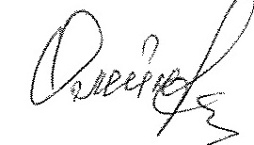 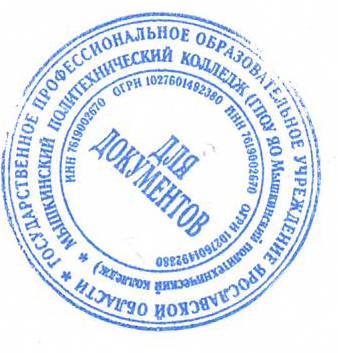 «30» августа 2022 годаРАБОЧАЯ ПРОГРАММА	УЧЕБНОЙ ДИСЦИПЛИНЫОУД.04 Историяпрограммы подготовки специалистов среднего звена по специальности 35.02.16 «Эксплуатация и ремонт сельскохозяйственной техники и оборудования»Мышкин, 2022Организация-разработчик: ГПОУ   ЯО «Мышкинский политехнический колледж.Разработчик :Е.Н.Лихачева, преподаватель Пояснительная запискаРабочая программа общеобразовательной учебной дисциплины ОУД.05«История» предназначена для изучения истории в профессиональных образовательных организациях, реализующих образовательную программу среднего общего образования в пределах освоения основной профессиональной образовательной программы СПО (ОПОП СПО) на базе основного общего образования при подготовке квалифицированных рабочих, служащих и специалистов среднего звена.Рабочая программа разработана на основе требований ФГОС среднего общего образования, предъявляемых к структуре, содержанию и результатам освоения учебной дисциплины «История», в соответствии с Рекомендациями по организации получения среднего общего образования в пределах освоения образовательных программ среднего профессионального образования на базе основного общего образования с учетом требований федеральных государственных образовательных стандартов и получаемой профессии или специальности среднего профессионального образования (письмо Департамента государственной политики в сфере подготовки рабочих кадров и ДПО Минобрнауки России от 17.03.2015 № 06-259)примерной программы учебной дисциплины ОУД. 05 История для профессиональных образовательных организаций, рекомендованной Федеральным государственным автономным учреждением «Федеральный институт развития образования» (далее - ФГАУ «ФИРО») в качестве примерной программы для реализации основной профессиональной образовательной программы СПО на базе основного общего образования с получением среднего общего образования, протокол № 3 от 21июля 2015 г. ФГАУ «ФИРО», регистрационный номер рецензии № 377 от 23 июля 2015 года, с учетом Примерной основной образовательной программы среднего общего образования, одобренной решением федерального учебно- методического объединения по общему образованию (протокол от 28 июня2016 г., № 2/16-з).Содержание программы «История» направлено на достижение следующих целей:формирование у молодого поколения исторических ориентиров самоидентификации в современном мире, гражданской идентичности личности;формирование понимания истории как процесса эволюции общества, цивилизации и истории как науки; усвоение интегративной системы знаний об истории человечества при особом внимании к месту и роли России во всемирно-историческом процессе;развитие способности у обучающихся осмысливать важнейшие исторические события, процессы и явления;формирование у обучающихся системы базовых национальных ценностей на основе осмысления общественного развития, осознания уникальности каждой личности, раскрывающейся полностью только в обществе и через общество;воспитание обучающихся в духе патриотизма, уважения к истории своего Отечества как единого многонационального государства, построенного на основе равенства всех народов России.4СОДЕРЖАНИЕПАСПОРТ ПРОГРАММЫ УЧЕБНОЙ ДИСЦИПЛИНЫИстория1.1 Область применения программы учебной дисциплиныПрограмма учебной дисциплины История является частью общеобразовательного цикла образовательной программы СПО – программы подготовки специалистов среднего звена (далее – ППССЗ) по специальности среднего профессионального образования: 35.02.16 Эксплуатация и ремонт сельскохозяйственной техники и оборудования технического профиля профессионального образования.Место учебной дисциплины в структуре ППССЗ:Учебная дисциплина является дисциплиной общеобразовательного учебного цикла в соответствии с гуманитарным профилем профессионального образования.Учебная дисциплина «История» является учебным предметом обязательной предметной области «Общественные науки» общие профильные учебные дисциплины ФГОС среднего общего образования и изучается в общеобразовательном цикле учебного плана ОПОП СПО на базе основного общего образования с получением среднего общего образования (ППКРС, ППССЗ). Уровень освоения учебной дисциплины в соответствии с ФГОС среднего общего образования базовый.Реализация содержания учебной дисциплины предполагает соблюдение принципа строгой преемственности по отношению к содержанию курса История на ступени основного общего образования.  то же время учебная дисциплина История для профессиональных образовательных организаций обладает самостоятельностью и цельностью.Рабочая программа учебной дисциплины История имеет межпредметную связь с общеобразовательными учебными дисциплинами: литература, обществознание, география, и профессиональными дисциплинами: педагогика, психология, правовое обеспечение профессиональной деятельности, основы духовно-нравственного развития детей дошкольного возрастаИзучение учебной дисциплины ОУД. 05 История завершается промежуточной аттестацией в форме дифференцированного зачета в рамках освоения ППССЗ на базе основного общего образования.Планируемые результаты освоения учебной дисциплиныОсвоение	содержания	учебной	дисциплины	«История»	обеспечивает достижение следующих результатов:личностных:сформированность российской гражданской идентичности, патриотизма, уважения к своему народу, чувств ответственности перед Родиной, гордости за свой край, свою Родину, прошлое и настоящее многонационального народа России, уважения к государственным символам (гербу, флагу, гимну);становление гражданской позиции как активного и ответственного члена российского общества, осознающего свои конституционные права и обязанности, уважающего закон и правопорядок, обладающего чувством собственного достоинства, осознанно принимающего традиционные национальные и общечеловеческие гуманистические и демократические ценности;готовность к служению Отечеству, его защите;сформированность	мировоззрения,	соответствующего современному уровню развития исторической науки и общественной практики, основанного на диалоге культур, а также различных форм общественного сознания, осознание своего места в поликультурном мире;сформированность основ саморазвития и самовоспитания в соответствии с общечеловеческими ценностями и идеалами гражданского общества;готовность и способность к самостоятельной, творческой и ответственной деятельности;толерантное сознание и поведение в поликультурном мире, готовность и способность вести диалог с другими людьми, достигать в нем взаимопонимания, находить общие цели и сотрудничать для их достижения;метапредметных:умение продуктивно общаться и взаимодействовать в процессе совместной деятельности, учитывать позиции других участников деятельности, эффективно разрешать конфликты;владение навыками познавательной, учебно-исследовательской и проектной деятельности, навыками разрешения проблем; способность и готовность к самостоятельному поиску методов решения практических задач, применению различных методов познания;готовность и способность к самостоятельной информационно-познавательной деятельности, включая умение ориентироваться в различных источниках исторической информации, критически ее оценивать и интерпретировать;умение       использовать        средства        информационных        икоммуникационных техно-логий в решении когнитивных, коммуникативных и организационных задач с соблюдением требований эргономики, техники безопасности, гигиены, ресурсосбережения, правовых и этических норм, норм информационной безопасности;умение самостоятельно оценивать и принимать решения, определяющие стратегию поведения, с учетом гражданских и нравственных ценностейпредметных:сформированность представлений о современной исторической науке, ее специфике, методах исторического познания и роли в решении задач прогрессивного развития России в глобальном мире;владение комплексом знаний об истории России и человечества в целом,представлениями об общем и особенном в мировом историческом процессе;сформированность умений   применять   исторические   знания   впрофессиональной и общественной деятельности, поликультурном общении;- владение навыками проектной деятельности и исторической реконструкции с привлечением различных источников;- сформированность умений вести диалог, обосновывать свою точкузрения в дискуссии по исторической тематике.Освоение содержания учебной дисциплины ОУД. 05 История обеспечивает формирование и развитие универсальных учебных действий в контексте преемственности формирования общих компетенций.Количество часов на освоение программы учебной дисциплиныОбъем образовательной нагрузки: 117 часов-в том числе аудиторной нагрузки - 117 часов;Из них: теоретическое обучение первый курс  34 часа, практические занятия – 44 часа;теоретическое обучение второй курс – 39 часов. Практические занятия  - 0 часов.СОДЕРЖАНИЕ УЧЕБНОЙ ДИСЦИПЛИНЫ И ТЕМАТИЧЕСКОЕ ПЛАНИРОВАНИЕОбъем учебной дисциплины и виды учебной работыТематический план и содержание учебной дисциплины ИсторияДля характеристики уровня освоения учебного материала используются следующие обозначения:– ознакомительный (узнавание ранее изученных объектов, свойств);– репродуктивный (выполнение деятельности по образцу, инструкции или под руководством);– продуктивный (планирование и самостоятельное выполнение деятельности, решение проблемных задач).3. УСЛОВИЯ РЕАЛИЗАЦИИ УЧЕБНОЙ ДИСЦИПЛИНЫТребования	к	минимальному	материально-техническому обеспечениюОсвоение программы учебной дисциплины История родного края происходит в кабинете История. Помещение кабинета удовлетворяет требованиям Санитарно-эпидемиологических правил и нормативов (СанПиН 2.4.2 № 178-02) Оборудование кабинета и технические средства обучения:рабочее место преподавателя;рабочие места по числу обучающихся;классная доска;мультимедийное оборудование (мобильное)Наглядные пособиякомплекты учебных таблиц, плакатов, портретов выдающихся ученых, поэтов, писателей и др.);Информационное обеспечение обученияПеречень учебных изданий, Интернет-ресурсов, дополнительной литературыДля студентовАверьянов К. А., Ромашов С. А. Смутное время: Российское государство в начале ХVII в.: исторический атлас. –М., 2015.Артасов И. А. Данилов А. А., Крицкая Н. Ф., Мельникова О. Н. Я сдам ЕГЭ! История: модульный курс: практикум и диагностика. –М., 2017.Артемов В.в., Лубченков Ю.Н. История: в 2 ч.: учебник для студентов профессиональных образовательных организаций, осваивающих профессии и специальности СПО. – М., 2017Артемов В.В., Лубченков Ю.Н. История: Дидактические материалы: учеб. пособие для студентов профессиональных образовательных организаций, осваивающих профессии и специальности СПО. – М., 2017Артемов В.В., Лубченков Ю.Н. История: электронный учебно- методический комплекс.–М., 2017Булдаков В. П., Леонтьева Т. Г. Война, породившая революцию. – М., 2015. Вторая мировая война в истории человечества: 1939—1945 гг. Материалы международной научной конференции / Под ред. С. В. Девятова и др. – М., 2015.Дорожина Н. И. Современный урок истории. – М., 2017.Древняя	Русь в средневековом	мире: энциклопедия.	/	Сост.	Е.	А. Мельникова, В. Я. Петрухин. –М., 2014.Краткий курс истории ВКП(б). Текст и его история. В 2 ч. / Сост. М. В. Зеленов, Д. Бренденберг. – М., 2014.Критический словарь Русской революции: 1914—1921 гг. / Сост. Э. Актон, У. Г. Розенберг, В. Ю. Черняев. СПб, 2014.Мусатов В. Л. Второе «освобождение» Европы. –М., 2016.Розенталь И. С., Валентинов Н. и другие. ХХ век глазами современников.–М., 2015.Победа-70: реконструкция юбилея / Под ред. Г. А. Бордюгова. –М., 2015. Формирование территории Российского государства. ХVI — начало ХХ в. (границы и геополитика) / Под ред. Е. П. Кудрявцевой. – М., 2015.Для преподавателейОб образовании в Российской Федерации: федер. закон от 29.12. 2012 № 273-ФЗ (в ред. Федеральных законов от 07.05.2013 № 99-ФЗ, от 07.06.2013 № 120-ФЗ, от 02.07.2013 № 170-ФЗ, от 23.07.2013 № 203-ФЗ, от 25.11.2013 № 317-ФЗ, от 03.02.2014 № 11-ФЗ, от 03.02.2014 № 15-ФЗ, от 05.05.2014 № 84-ФЗ, от 27.05.2014 № 135-ФЗ, от 04.06.2014 № 148-ФЗ, с изм., внесенными Федеральным законом от 04.06.2014 № 145-ФЗ,   в ред. от 03.07.2016, с изм. от 19.12.2016.)Приказ Министерства образования и науки РФ от 17.05.2012 № 413 «Об утверждении федерального государственного образовательного стандарта среднего (полного) общего образования».Приказ Министерства образования и науки РФ от 31 декабря 2015 г. N 1578 "О внесении изменений в федеральный государственный образовательный стандарт среднего общего образования, утвержденный приказом Министерства образования и науки Российской Федерации от 17 мая 2012 г. N413"Приказ Министерства образования и науки РФ от 29.12.2014 № 1645 «О внесении изменений в Приказ Министерства образования и науки Российской Федерации от 17.05.2012 № 413 “Об утверждении федерального государственного образовательного стандарта среднего (полного) общего образования”».Примерная основная образовательная программа среднего общего образования, одобренная решением федерального учебно-методическогообъединения по общему образованию (протокол от 28 июня 2016 г. № 2/16-з).Письмо Департамента государственной политики в сфере подготовки рабочих кадров и ДПО Минобрнауки России от 17.03.2015 №  06-259«Рекомендации по организации получения среднего общего образования в пределах освоения образовательных программ среднего профессионального образования на базе основного общего образования с учетом требований федеральных государственных образовательных стандартов и получаемой профессии или специальности среднего профессионального образования».Вяземский Е.Е., Стрелова О.Ю. Уроки истории: думаем, спорим, размышляем. — М., 2012.Вяземский Е.Е., Стрелова О.Ю. Педагогические подходы к реализации концепции единого учебника истории. — М., 2015.Шевченко Н.И. История для профессий и специальностей технического, естественнонаучного,	социально-экономического	профилей. Методические рекомендации. — М., 2013. История России. 1900—1946 гг.: кн. для учителя / под ред. А.В.Филиппова, А.А.Данилова. — М., 2010. 10.Концепция нового учебно-методического комплекса по отечественнойистории // Вестник образования. — 2014. — № 13. — С. 10—124.Интернет-ресурсыwww.gumer.info (Библиотека Гумер).www.hist.msu.ru/ER/Etext/PICT/feudal.htm	(Библиотека	Исторического факультета МГУ).www.plekhanovfound.ru/library (Библиотека социал-демократа).www.bibliotekar.ru (Библиотекарь. Ру: электронная библиотека нехудожественной литературы по русской и мировой истории, искусству, культуре, прикладным наукам). https://ru.wikipedia.org (Википедия: свободная энциклопедия).https://ru.wikisource.org (Викитека: свободная библиотека).www.wco.ru/icons (Виртуальный каталог икон).www.militera.lib.ru (Военная литература: собрание текстов).www.world-war2.chat.ru (Вторая Мировая война в русском Интернете). www.kulichki.com/~gumilev/HE1 (Древний Восток).www.old-rus-maps.ru	(Европейские	гравированные	географические чертежи и карты России, изданные в XVI—XVIII столетиях).www.biograf-book.narod.ru	(Избранные	биографии:	биографическая литература СССР).www.magister.msk.ru/library/library.htm	(Интернет-издательство«Библиотека»: электронные издания произведений и биографических и критических материалов).www.intellect-video.com/russian-history (История России и СССР: онлайн- видео). www.historicus.ru (Историк: общественно-политический журнал). www.history.tom.ru (История России от князей до Президента). www.statehistory.ru (История государства). www.kulichki.com/grandwar («Как наши деды воевали»: рассказы о военных конфликтах Российской империи). www.raremaps.ru (Коллекция старинных карт Российской империи).www.old-maps.narod.ru (Коллекция старинных карт территорий и городов России).www.mifologia.chat.ru (Мифология народов мира). 15.www.krugosvet.ru (Онлайн-энциклопедия «Кругосвет»).www.liber.rsuh.ru (Информационный комплекс РГГУ «Научная библиотека»). www.august-1914.ru (Первая мировая война: интернет- проект).www.9may.ru (Проект-акция: «Наша Победа. День за днем»). 18.www.temples.ru (Проект «Храмы России»).www.radzivil.chat.ru (Радзивилловская летопись с иллюстрациями). www.borodulincollection.com/index.html (Раритеты фотохроники СССР: 1917—1991 гг. — коллекция Льва Бородулина).www.rusrevolution.info (Революция и Гражданская война: интернет- проект). www.rodina.rg.ru (Родина: российский исторический иллюстрированный журнал).www.all-photo.ru/empire/index.ru.html (Российская империя в фотографиях). www.fershal.narod.ru (Российский мемуарий). www.avorhist.ru (Русь Древняя и удельная).www.memoirs.ru (Русские мемуары: Россия в дневниках и воспоминаниях). www.scepsis.ru/library/history/page1 (Скепсис: научно- просветительский журнал).www.arhivtime.ru (Следы времени: интернет-архив старинных фотографий, открыток, документов).www.sovmusic.ru (Советская музыка).www.infoliolib.info (Университетская электронная библиотека Infolio). www.hist.msu.ru/ER/Etext/index.html	(электронная	библиотека Исторического факультета МГУ им. М.В.Ломоносова).www.library.spbu.ru (Научная библиотека им. М.Горького СПбГУ). 27.www.ec-dejavu.ru	(Энциклопедия	культур	Dеjа	Vu).4. КОНТРОЛЬ И ОЦЕНКА РЕЗУЛЬТАТОВ ОСВОЕНИЯ УЧЕБНОЙ ДИСЦИПЛИНЫКонтроль и оценка результатов освоения учебной дисциплины осуществляется преподавателем в процессе проведения устного опроса, тестирования, устного экзамена а также выполнения обучающимися индивидуальных заданий, проектов, контрольной работы.Результаты обучения раскрываются через усвоенные знания и приобретенные умения, направленные на приобретение общих компетенцийПриложение 1ПЛАНИРОВАНИЕ УЧЕБНЫХ ЗАНЯТИЙ С ИСПОЛЬЗОВАНИЕМ АКТИВНЫХ И ИНТЕРАКТИВНЫХ ФОРМ И МЕТОДОВ ОБУЧЕНИЯВиды универсальных учебных действийОбщие компетенции(в соответствии с ФГОС СПО по специальности)Личностные:(обеспечивают ценностно- смысловую ориентацию обучающихся и ориентацию в социальных ролях в межличностных отношениях)ОК 1. Понимать сущность и социальную значимость своей будущей профессии, проявлять к ней устойчивый интерес.ОК 3. Принимать решения в стандартных и нестандартных ситуациях и нести за них ответственность.ОК 8. Самостоятельно определять задачи профессионального и личностного развития, заниматься самообразованием, осознанно планировать повышение квалификацииОК10. Осуществлять профилактику травматизма, обеспечивать охранужизни и здоровья детей.OK11.Строить профессиональную деятельность с соблюдением регулирующих ее правовых нормРегулятивные:Целеполагание, планирование, прогнозирование, контроль (коррекция), саморегуляция, оценка (обеспечивают организацию обучающимися своей учебной деятельности)ОК 2. Организовывать собственную деятельность, выбирать типовые методы и способы выполнения профессиональных задач, оценивать их эффективность и качество.ОК 3. Принимать решения в стандартных и нестандартных ситуациях и нести за них ответственность.Познавательные(обеспечивают исследовательскую компетентность, умение работать с информацией)ОК 4. Осуществлять поиск и использование информации, необходимой для эффективного выполнения профессиональных задач, профессионального и личностного развития.ОК 5. Использовать информационно- коммуникационные технологии в профессиональной деятельности.ОК 9. Ориентироваться в условиях частой смены технологий в профессиональной деятельности.Коммуникативные(обеспечивают социальную компетентность и учет позиции других людей, умение слушать и вступать в диалог, участвовать в коллективном обсуждении проблем, взаимодействовать и сотрудничать со сверстниками и взрослыми)ОК 6. Работать в коллективе и команде, эффективно общаться с коллегами, руководством, потребителями.ОК 7. Брать на себя ответственность за работу членов команды (подчиненных), за результат выполнения заданий.Вид учебной работыОбъем часовОбъем образовательной нагрузки117При взаимодействии с преподавателем117в том числе:Теоретическое обучение первый курс34практические занятия первый курс44Теоретическое обучение второй курс39Практические занятия второй курс0Дифференцированный зачет1индивидуальный проект (если предусмотрено)не предусмотрен2.2 Тематический план и содержание учебной дисциплины  История2.2 Тематический план и содержание учебной дисциплины  История2.2 Тематический план и содержание учебной дисциплины  История2.2 Тематический план и содержание учебной дисциплины  История2.2 Тематический план и содержание учебной дисциплины  ИсторияНаименование разделов и темСодержание учебного материала, практические занятия, с (если предусмотрены)Содержание учебного материала, практические занятия, с (если предусмотрены)Объем часовУровень освоения12234ВведениеСодержание учебного материалаСодержание учебного материала21Значение изучения истории. Проблема достоверности исторических знаний. Исторические источники, их виды, основные методы работы с ними.Периодизация всемирной истории. История России — часть  всемирной истории.21,2Раздел 1.Древнейшая стадия истории человечества2Тема 1.1.Содержание учебного материалаСодержание учебного материала2Тема 1.1.1Происхождение человека. Люди эпохи палеолита.11,2Основы исторического знания.Первобытная эпоха развития человекаПрактическое занятие №1Неолитическая революция и ее последствияПрактическое занятие №1Неолитическая революция и ее последствия1Раздел 2.Цивилизации древнего мира4Тема 2.1.Древнейшие цивилизацииСодержание учебного материалаСодержание учебного материала2Тема 2.1.Древнейшие цивилизации1Древнейшие государства. Великие державы древнего Востока11,2Практическое занятие №2. Особенности цивилизаций Древнего Востока – древневосточной и античной2Тема 2.2 Античная цивилизация. Религии древнего мираСодержание учебного материалаСодержание учебного материала2Тема 2.2 Античная цивилизация. Религии древнего мира1Древняя Греция, Древний Рим. Культура и религия Древнего мира11,2Практическое занятие №3Великая греческая колонизация и ее последствия33Раздел 3.Цивилизации Запада и Востока в Средние века12Тема 3.1.Особенности развития цивилизаций Запада и Востока в Средние векаСодержание учебного материалаСодержание учебного материала10Тема 3.1.Особенности развития цивилизаций Запада и Востока в Средние века1Великое переселение народов и образование варварских королевств в Европе. Византийская империя11,2Тема 3.1.Особенности развития цивилизаций Запада и Востока в Средние векаПрактическое занятие №4. Принятие христианства славянскими народами2Тема 3.1.Особенности развития цивилизаций Запада и Востока в Средние века2Возникновение ислама. Арабские завоевания Восток в Средние века11,2Тема 3.1.Особенности развития цивилизаций Запада и Востока в Средние векаПрактическое занятие №5. Возникновение ислама. Основы исламского вероучения.23Империя Карла Великого и ее распад. Феодальная раздробленность в Европе. Западноевропейский феодализм11,2Практическое занятие №6. Военная реформа Карла Мартелла и ее значение14Католическая церковь в Средние века. Крестовые походы11,2Практическое занятие №7. Крестовые походы и их последствия25Средневековая культура Западной Европы. Начало Ренессанса11,2Практическое занятие №8. Культурное наследие европейского Средневековья.1Раздел 4.От Древней Руси к Российскому государству19Тема 4.1.Образование государства РусьСодержание учебного материалаСодержание учебного материала4Тема 4.1.Образование государства Русь1Образование Древнерусского государства. Первые русские князья11,2Практическое занятие №9. Предпосылки и причины образования Древнерусского государства22Крещение Руси и его значение. Общество Древней Руси12Практическое занятие №10. Крещение Руси: причины, основные события, значение.2Тема 4.2.Древняя Русь в эпоху политической раздробленностиСодержание учебного материалаСодержание учебного материала2Тема 4.2.Древняя Русь в эпоху политической раздробленности1Раздробленность на Руси Монгольское завоевание и его последствие11,2Тема 4.2.Древняя Русь в эпоху политической раздробленностиПрактическое занятие №11Владимиро-Суздальское княжество1Тема 4.3.От Руси к РоссииСодержание учебного материалаСодержание учебного материала4Тема 4.3.От Руси к России1Начало возвышения Москвы11,2Тема 4.3.От Руси к РоссииПрактическое занятие №12. Куликовская битва и ее значение.1Тема 4.3.От Руси к России2Образование единого Русского государства122Тема 4.3.От Руси к РоссииПрактическое занятие №13. Образование единого Русского государства и его значениеПрактическое занятие №13. Образование единого Русского государства и его значение122Раздел 5.Россия в XVI-XVII: от великого княжества к царству12Тема 5.1.Россия в царствование Ивана ГрозногоСодержание учебного материалаСодержание учебного материала2Тема 5.1.Россия в царствование Ивана Грозного1Россия в царствование Ивана Грозного11,2Тема 5.2.Россия при первых РомановыхСодержание учебного материалаСодержание учебного материала4Тема 5.2.Россия при первых Романовых1Смутное время начала XVII века.11,2Тема 5.2.Россия при первых РомановыхПрактическое занятие №14. Окончание Смуты и возрождение российской государственности3Тема 5.2.Россия при первых Романовых2Становление абсолютизма в России. Внешняя политика в XVII веке12Тема 5.2.Россия при первых РомановыхПрактическое занятие №15. Реформы патриарха Никона. Церковный раскол2Раздел 6.Страны Запада и Востока в XVI-XVIII веке12Тема 6.1.Модернизация как процесс перехода от традиционного к индустриальномуСодержание учебного материалаСодержание учебного материала4Тема 6.1.Модернизация как процесс перехода от традиционного к индустриальному1Великие географические открытия.11,2Тема 6.1.Модернизация как процесс перехода от традиционного к индустриальномуПрактическое занятие №16. Последствия Великих географических открытий1Тема 6.1.Модернизация как процесс перехода от традиционного к индустриальному2Становление абсолютизма в европейских странах12Практическое занятие №17. Общие черты и особенности абсолютизма в странах ЕвропыТема 6.2.Революции и войны XVII- XVIII веков в ЕвропеСодержание учебного материалаСодержание учебного материала2Тема 6.2.Революции и войны XVII- XVIII веков в Европе1Революции и войны XVII - XVIII веков11,2Практическое занятие №18. Война за независимость как первая буржуазная революция в США.2Тема 6.3 Страны Востока в XVI-Содержание учебного материалаСодержание учебного материала2Тема 6.3 Страны Востока в XVI-1Страны Востока и колониальная экспансия европейцев11,2XVIII векеXVIII векеПрактическое занятие №19Политические, экономические и культурные последствия Великих географических открытий1XVIII векеРаздел 7.Россия в конце XVII – XVIII веков: от царства к империи14Тема 7.1.Россия в период реформ Петра IСодержание учебного материалаСодержание учебного материала4Тема 7.1.Россия в период реформ Петра I1Россия в период реформ Петра I11,2Тема 7.1.Россия в период реформ Петра IПрактическое занятие №20Итоги и цена преобразований Петра Великого2Тема 7.1.Россия в период реформ Петра I2Экономическое и социальное развитие России в XVIII веке12Практическое занятие №21. Восстание под предводительством Е.И. Пугачева и его значение1Тема 7.2Россия во второй половине XVIII векаСодержание учебного материалаСодержание учебного материала4Тема 7.2Россия во второй половине XVIII века1Внутренняя и внешняя политика России в середине-второй половине XVIII века11,2Тема 7.2Россия во второй половине XVIII векаПрактическое занятие №22. Присоединение и освоение Крыма и Новороссии1Тема 7.2Россия во второй половине XVIII века2Культура России в середине и второй половине XVIII века12Тема 7.2Россия во второй половине XVIII векаПрактическое занятие №23Историческая наука в России в ХVIII веке1Тема 7.2Россия во второй половине XVIII века1Раздел 8.Становление индустриальной цивилизации4Тема 8.1.Переход от традиционного к индустриальному обществуСодержание учебного материалаСодержание учебного материала4Тема 8.1.Переход от традиционного к индустриальному обществу1Промышленный переворот и его последствия11,2Тема 8.1.Переход от традиционного к индустриальному обществуПрактическое занятие № 24Социальные последствия промышленной революции. Индустриальное общество12Политическое развитие стран Европы и Америки.12Практическое занятие №25. Гражданская война в США1Раздел 9.Процесс модернизации в традиционных обществах Востока2Тема 9.1.Традиционные общества Востока в условиях европейской колониальной экспансииСодержание учебного материалаСодержание учебного материала2Тема 9.1.Традиционные общества Востока в условиях европейской колониальной экспансии1Колониальная экспансия европейских стран. Индия Китай и Япония11,2Тема 9.1.Традиционные общества Востока в условиях европейской колониальной экспансииРаздел 10.Российская империя в XIX веке18Тема 10.1.Россия в первой половинеСодержание учебного материалаСодержание учебного материала6Тема 10.1.Россия в первой половине1Внутренняя и внешняя политика России в начале XIX века11,2XIX столетияXIX столетияПрактическое занятие №26. Значение движения декабристов1XIX столетия2Внутренняя политика Николая I. Общественные движения11,2Практическое занятие №27. Начало промышленного переворота в России, его экономические и социальные последствия13Внешняя политика России во второй четверти XIX века11,2Практическое занятие №28. Русско-турецкая война 1877-1878 годов.1Тема 10.2.Россия второй половины XIX векаСодержание учебного материалаСодержание учебного материала6Тема 10.2.Россия второй половины XIX века1Россия в эпоху великих реформ Александра II .21,2Тема 10.2.Россия второй половины XIX векаПрактическое занятие №29. Значение отмены крепостного права в России1Тема 10.2.Россия второй половины XIX века2Общественное движение в России во второй половине XIX века11,2Тема 10.2.Россия второй половины XIX векаПрактическое занятие №30. Народническое движение1Тема 10.2.Россия второй половины XIX века3Русская культура XIX века11,2Раздел 11.От Новой истории к Новейшей16Тема 11.1.Международные отношения в начале XXвекаСодержание учебного материалаСодержание учебного материала2Тема 11.1.Международные отношения в начале XXвека1Мир в начале XX века..11,2Тема 11.2 Россия в начале XX векаСодержание учебного материалаСодержание учебного материала8Тема 11.2 Россия в начале XX века1Россия на рубеже XIX - XX веков.11,2Тема 11.2 Россия в начале XX века2Россия в период столыпинских реформ.11,2Тема 11.2 Россия в начале XX века3Первая мировая война 1914-1918 годов21,24Революции 1917 года. Гражданская война в России.21,2Раздел 12.Межвоенный период14Тема 12.1Мир в 1920-1940 годыСодержание учебного материалаСодержание учебного материала10Тема 12.1Мир в 1920-1940 годы1Страны Европы и США11,2Тема 12.1Мир в 1920-1940 годы2Турция, Китай, Индия, Япония11,23Международные отношения в 20-30 годы XX века. Культура в первой половине XX века11,24Новая экономическая политика в Советской России21,25Советская культура в 1920-1930-е годы11,2Раздел 13.Вторая Мировая война. Великая Отечественная война8Тема 13.1.Вторая мировая война: причины, ход, значениеСодержание учебного материалаСодержание учебного материала8Тема 13.1.Вторая мировая война: причины, ход, значение1Накануне мировой войны21,2Тема 13.1.Вторая мировая война: причины, ход, значениеТема 13.1.Вторая мировая война: причины, ход, значение2Первый период Второй мировой войны21,2Тема 13.1.Вторая мировая война: причины, ход, значениеТема 13.1.Вторая мировая война: причины, ход, значение3Второй период Второй мировой войны21,24Военные операции 1945 года. 11,2Окончание Второй мировой  войны2Раздел 14.Мир во второй половине XX- начале XXI века14Тема 14 1.Послевоенное устройство мираСодержание учебного материалаСодержание учебного материала4Тема 14 1.Послевоенное устройство мира1Послевоенное устройство мира. 11,2Тема 14 1.Послевоенное устройство мираНачало «холодной» войны1Тема 14 1.Послевоенное устройство мира2Ведущие капиталистические страны. Страны Восточной Европы11,2Тема 14.2Содержание учебного материалаСодержание учебного материала4Страны Азии, Африки и Латинской Америки во второй половине XX века1Крушение колониальной системы. Индия. Пакистан. .Китай21,2Страны Азии, Африки и Латинской Америки во второй половине XX века2Страны Азии, Африки и Латинской Америки11,2Страны Азии, Африки и Латинской Америки во второй половине XX векаСтраны Азии, Африки и Латинской Америки во второй половине XX векаРаздел 15.Апогей и кризис советской системы. 1945-1991 годы10Тема 15.1.СССР в 1945-1991 годыСодержание учебного материалаСодержание учебного материала8Тема 15.1.СССР в 1945-1991 годы1СССР в послевоенные годы11,2Тема 15.1.СССР в 1945-1991 годыСССР В 50-начало 60 годов XX века.1Тема 15.1.СССР в 1945-1991 годы2СССР во второй половине 1960-х – начале 1980-х годов21,23СССР в годы перестройки11,24Развитие советской культуры (1945-1991 годы)11,2Раздел 16Российская Федерация на рубеже XX -XXI веков4Тема 16.1 Современный этап развития мировогоСодержание учебного материалаСодержание учебного материала4Тема 16.1 Современный этап развития мирового1Формирование российской государственности. Принятие Конституции России 1993 года11,2обществаобщества2Деятельность Президента России В.В. Путина в 2000-2015 годах. Государственная политика России в 2008-2015 годах11,2общества3Российская Федерация в Системе современных международных отношений.21,2обществаДифференцированный зачет1ИТОГО:ИТОГО:ИТОГО:Результаты обучения (предметные) на уровне учебных действийФормы и методы контроля и оценки результатов обучения- сформированность представлений о современной исторической науке, ее	− специфике, методах исторического познания и роли в решении задач прогрессивного развития России в глобальном мире;Индивидуальные задания Тестирование Контрольная работа РефератЭкзамен- владение комплексом знаний об истории России и человечества в целом, представлениями об общем и особенном в мировом историческом процессе;- сформированность умений применять исторические знания в профессиональной и общественной деятельности, поликультурном общении;- владение навыками проектной деятельности и исторической реконструкции с привлечением различных источников;- сформированность умений вести диалог, обосновывать свою точку зрения в − дискуссии по исторической тематике№ п/пТема учебного занятияКол- во часовАктивные и интерактивные формы и методы обученияформируемые универсальные учебные действия1.Введение2Объяснительно	– иллюстративный, репродуктивныйЛичностные, регулятивные, познавательные, коммуникативные2.Тема 1.1.Основы исторического знания.Первобытная эпоха развития человека2Объяснительно	– иллюстративный, репродуктивныйЛичностные, регулятивные, познавательные, коммуникативные3.Тема 2.1.Древнейшие цивилизации2Объяснительно	– иллюстративный, репродуктивный ипрактический методЛичностные, регулятивные, познавательные, коммуникативные4.Тема 2.2Античная цивилизация.Религии древнего мира2Объяснительно	– иллюстративный, репродуктивный ипрактический методЛичностные, регулятивные, познавательные, коммуникативные5.Тема 3.1.Особенности развития цивилизаций Запада и Востока в средние века10Репродуктивный, иллюстративный, практический методЛичностные, регулятивные, познавательные, коммуникативные6.Тема 4.1.Объяснительно	–иллюстративный,Личностные,регулятивные,Образование государства	Русь4репродуктивный ипрактический методпознавательные, коммуникативные7.Тема 4.2.Древняя Русь в эпоху политической раздробленности2Объяснительно	– иллюстративный, репродуктивный ипрактический методЛичностные, регулятивные, познавательные, коммуникативные8.Тема 4.3.От Руси к России4Объяснительно	– иллюстративный, репродуктивный ипрактический методЛичностные, регулятивные, познавательные, коммуникативные9.Тема 5.1.Россия в царствование Ивана Грозного2Объяснительно	– иллюстративный, репродуктивный ипрактический методЛичностные, регулятивные, познавательные, коммуникативные10.Тема 5.2.Россия в начале XVII века4Объяснительно	– иллюстративный, репродуктивный методЛичностные, регулятивные, познавательные, коммуникативные11.Тема 6.1.Модернизация как процесс перехода от традиционного к индустриальному4Объяснительно	– иллюстративный, репродуктивный методЛичностные, регулятивные, познавательные, коммуникативные12.Тема 6.2.Революции и войны XVII - XVIII веков в Европе2Объяснительно	– иллюстративный, репродуктивный ипрактический методЛичностные, регулятивные, познавательные, коммуникативные13.Тема 6.3Страны Востока в XVI-XVIII веке2Объяснительно	– иллюстративный, репродуктивный методЛичностные, регулятивные, познавательные, коммуникативные14.Тема 7.1.Россия в период реформ Петра I4Объяснительно	– иллюстративный, репродуктивный ипрактический методЛичностные, регулятивные, познавательные, коммуникативные15.Тема 7.2Россия во второй половине XVIII века4Объяснительно	– иллюстративный, репродуктивный ипрактический методЛичностные, регулятивные, познавательные, коммуникативные16.Тема 8.1.Переход от традиционного к индустриальному обществу4Объяснительно	– иллюстративный, репродуктивный ипрактический методЛичностные, регулятивные, познавательные, коммуникативные17.Тема 9.1.Традиционные общества	Востока в условиях европейской колониальной экспансии2Объяснительно	– иллюстративный, репродуктивный, практический методЛичностные, регулятивные, познавательные, коммуникативные18.Тема 10.1.Россия в первой половине XIX столетия6Объяснительно	– иллюстративный, репродуктивный ипрактический методЛичностные, регулятивные, познавательные, коммуникативные19.Тема 10.2.Россия второй половины XIX века6Объяснительно	– иллюстративный, репродуктивный ипрактический методЛичностные, регулятивные, познавательные, коммуникативные20.Тема 11.1.Международные отношения в начале XXвека2Объяснительно	– иллюстративный, репродуктивный методЛичностные, регулятивные, познавательные, коммуникативные21.Тема 11.2Россия в начале XX века8Объяснительно	– иллюстративный, репродуктивный ипрактический методЛичностные, регулятивные, познавательные, коммуникативные22.Тема 12.1Мир в 1920-1940годы10Объяснительно	– иллюстративный, репродуктивный, практический методЛичностные, регулятивные, познавательные, коммуникативные23.Тема 13.1.Вторая мировая война: причины, ход, значение8Объяснительно	– иллюстративный, репродуктивный ипрактический методЛичностные, регулятивные, познавательные, коммуникативные24.Тема 14 1.Послевоенное устройство мира4Объяснительно	– иллюстративный, репродуктивный ипрактический методЛичностные, регулятивные, познавательные, коммуникативные25.Тема 14.2Страны Азии, Африки и Латинской Америки во второй половине XX века4Объяснительно	– иллюстративный, репродуктивный, практический методЛичностные, регулятивные, познавательные, коммуникативные26.Тема 15.1.СССР в 1945-1991годы8Объяснительно	– иллюстративный, репродуктивный методЛичностные, регулятивные, познавательные, коммуникативные27.Тема 16.1 Современный этап развития мирового общества4Объяснительно	– иллюстративный, репродуктивный ипрактический методЛичностные, регулятивные, познавательные, коммуникативные28.Дифференцированный зачет1практическийЛичностные, регулятивные, познавательные, коммуникативные